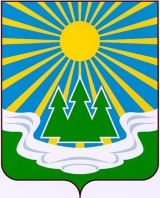 МУНИЦИПАЛЬНОЕ ОБРАЗОВАНИЕ «СВЕТОГОРСКОЕ ГОРОДСКОЕ ПОСЕЛЕНИЕ”ВЫБОРГСКОГО РАЙОНА ЛЕНИНГРАДСКОЙ ОБЛАСТИСОВЕТ ДЕПУТАТОВ третьего созыва РЕШЕНИЕ от 30 июня 2020 года                      №  24О внесении изменений в решение совета депутатов от 13.03.2019 № 9 «Об организации участия населения в осуществлении местного самоуправления в иных формах на территории сельских населенных пунктов МО «Светогорское городское поселение»»В соответствии с Федеральным законом от 06.10.2003 № 131-ФЗ 
«Об общих принципах организации местного самоуправления в Российской Федерации», областным законом от 28.12.2018 № 147-оз «О старостах сельских населенных пунктов Ленинградской области и содействии участию населения в осуществлении местного самоуправления в иных формах 
на частях территорий муниципальных образований Ленинградской области», Постановлением Правительства Ленинградской области от 11.05.2020 г. N 277 (ред. от 12.06.2020 г.) "О мерах по предотвращению распространения новой коронавирусной инфекции (COVID-19) на территории Ленинградской области", Уставом муниципального образования «Светогорское городское поселение» Выборгского района Ленинградской области, Решением совета депутатов от 12.02.2019 г.  № 3 «Об утверждении  Положения 
об организации деятельности  старост сельских населенных пунктов 
на территории муниципального  образования "Светогорское городское поселение" Выборгского района Ленинградской области», совет депутатов МО «Светогорское городское поселение»          РЕШИЛ:Внести в решение  совета депутатов от 13.03.2019 г. № 9 «Об организации участия населения в осуществлении местного самоуправления в иных формах на территории сельских населенных пунктов МО «Светогорское городское поселение» (далее – Решение) следующие изменения:В приложении 1: - подпункт 10 пункта 1 статьи 3 признать утратившим силу;- в пункте 3 статьи 3 слово «жителей» заменить словом «граждан»;- в абзацах первом и втором пункта 2 статьи 8 слово «жителей» заменить словом «граждан».В Приложении 2:- дополнить пунктом 3.1 следующего содержания:«3.1. В случае введения на территории Ленинградской области режима повышенной готовности для органов управления и сил Ленинградской областной подсистемы РСЧС в связи с неблагоприятной эпидемиологической обстановкой, а также при возникновении иных обстоятельств, которые делают невозможным проведение заседания инициативной комиссии в очной форме, а также выполнение всех условий настоящего Порядка, выдвижение инициативных предложений может проводиться в соответствии с особым Порядком выдвижения инициативных предложений (приложение 2 к Порядку).»- дополнить приложением 2 к Порядку следующего содержания:«Приложение № 2 к Порядку выдвижения инициативных предложений 
и участия населения части территории
 муниципального образования 
«Светогорское городское поселение» 
Выборгского района Ленинградской области  
 в их реализации, осуществления контроля
 реализации инициативных предложений Особый Порядок 
выдвижения инициативных предложенийВ случае введения на территории Ленинградской области режима повышенной готовности для органов управления и сил Ленинградской областной подсистемы РСЧС в связи с неблагоприятной эпидемиологической обстановкой, а также при возникновении иных обстоятельств, которые делают невозможным проведение заседания инициативной комиссии в очной форме,  выдвижение инициативных предложений может быть проведено в следующих формах: в очно-заочной, заочной (дистанционной) формах. Участие населения в выдвижении  инициативных предложений может выражаться:	- в подаче предложений по развитию части территории, в границах которой население участвует в осуществлении местного самоуправления в иных формах, председателю, члену общественного совета с целью формирования инициативных предложений (далее - предложения),	- путем проставления подписи в реестре подписей в поддержку инициативного предложения.Выбор формы выдвижения инициативных предложений осуществляется администрацией  по согласованию с председателем инициативной комиссии  и указывается в уведомлении о начале отбора инициативных предложений для включения в муниципальную программу (подпрограмму). В уведомлении также указывается способ сбора инициативных предложений, предложений (электронная почта, специальные ящики для сбора инициативных предложений, телефонная связь с фиксацией информации об инициаторе инициативного предложения и другие способы).  заседание общественного совета по выбору инициативных предложений (включая голосование по всем вопросам повестки дня) может быть проведено в очной, очно-заочной, заочной (дистанционной) форме в зависимости от эпидемиологической или иной ситуации, действующей на момент его  проведения. Все члены общественного совета до начала заседания  должны быть ознакомлены любым доступным способом с поступившими инициативными предложениями.По согласованию администрации с членами общественного совета заседание общественного совета может быть проведено в режиме аудио-видео-конференц-связи, с использованием онлайн-сервисов, таких, как WhatsApp, Skype и др.В случае проведения заседания общественного совета в очной или очно-заочной формах, а также при организации сбора инициативных предложений, сбора подписей должны соблюдаться все требования и рекомендации, предусмотренные соответствующими постановлениями, предписаниями, предложениями в целях защиты населения в период неблагоприятной эпидемиологической обстановки. Допускается проведение заседания общественного совета  на открытом пространстве. Сбор подписей (не менее 20 подписей) в поддержку инициативных предложений осуществляется членами общественного совета по форме (приложение 3 к Порядку).»- дополнить приложением 3 к Порядку следующего содержания:РЕЕСТР подписей в поддержку инициативного предложения«________________________________________________________________________________________________________________________________________________________»(наименование инициативного предложения с адресом реализации)Опубликовать настоящее Решение в газете «Вуокса», в сетевом издании «Официальный вестник муниципальных правовых актов органов местного самоуправления муниципального образования «Выборгский район» Ленинградской области» (npavrlo.ru) и разместить на официальном сайте МО "Светогорское городское поселение" (mo-svetogorsk.ru).Решение вступает в силу после его официального опубликования в газете «Вуокса».Глава муниципального образования"Светогорское городское поселение"                                 И.В. Иванова​ Рассылка: дело, администрация, прокуратура, газета «Вуокса», Официальный вестник, сайт МОПриложение 3к  Порядку выдвижения инициативных  предложений и участия населения части территории  муниципального образования 
«Светогорское городское поселение» 
Выборгского района Ленинградской области  
 в их реализации, осуществления контроля
 реализации инициативных предложений № п/пФамилия имя отчествоАдрес места жительстваПодпись1234